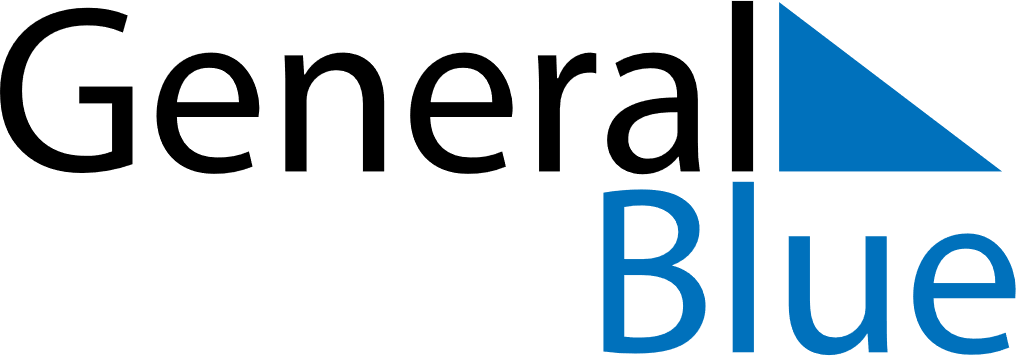 June 2021June 2021June 2021BermudaBermudaSundayMondayTuesdayWednesdayThursdayFridaySaturday1234567891011121314151617181920212223242526National Heroes Day27282930